ПИСАНА ПРИПРЕМА ЗА 39. и 40.  ЧАС Изглед табле (задаци)Школа:  ОШ „Петар Лековић“ – ПожегаШкола:  ОШ „Петар Лековић“ – ПожегаНаставни предмет: ТТДатум реализације: 18.02. 2021.Разред: VIII1,2Реализатор: Наталија ДиковићНаставна тема: Ресурси и производњаНаставна тема: Ресурси и производњаНаставна јединица: Кућне електричне инсталацијеТип часа: Обрада/вежбањеТип часа: Обрада/вежбањеТип часа: Обрада/вежбањеЦиљ часа:  Упознавање ученика са начинима везивања електроинсталационих материјала у струјна колаЦиљ часа:  Упознавање ученика са начинима везивања електроинсталационих материјала у струјна колаЦиљ часа:  Упознавање ученика са начинима везивања електроинсталационих материјала у струјна кола Кључне речи: проводници, прекидачи, прикључнице, осигурачи, струјна кола Кључне речи: проводници, прекидачи, прикључнице, осигурачи, струјна кола Кључне речи: проводници, прекидачи, прикључнице, осигурачи, струјна колаИсходи по програму–	-	повезује електрично коло према задатој шемиИсходи по програму–	-	повезује електрично коло према задатој шемиИсходи по програму–	-	повезује електрично коло према задатој шеми Операционализација исхода –	набраја елементе електроинсталационих материјаласвојим речима објашњава начине везивања елемената струјних кола–	разуме разлику серијског и наизменичног прекидача–	на основу електричне шеме веује струјна кола Операционализација исхода –	набраја елементе електроинсталационих материјаласвојим речима објашњава начине везивања елемената струјних кола–	разуме разлику серијског и наизменичног прекидача–	на основу електричне шеме веује струјна кола Операционализација исхода –	набраја елементе електроинсталационих материјаласвојим речима објашњава начине везивања елемената струјних кола–	разуме разлику серијског и наизменичног прекидача–	на основу електричне шеме веује струјна колаОблици наставног радафронтални и индивидуалнифронтални и индивидуалниНаставне методеВербална-демонстрациона метода, метода практичног рада, настава на даљинуВербална-демонстрациона метода, метода практичног рада, настава на даљинуНаставна и помоћна наставна средстваУџбеник, софтвер за симулације, рачунар, телефони, интернет, припремљени материјали за онлајн учењеУџбеник, софтвер за симулације, рачунар, телефони, интернет, припремљени материјали за онлајн учењеНаставни објекатучионица/онлајн окружењеучионица/онлајн окружењеКорелацијаФизика (електрична струја)Физика (електрична струја)Литературауџбеник и радна свеска за 8. разред издавачке куће МИГ Дакта, 2012., интернетуџбеник и радна свеска за 8. разред издавачке куће МИГ Дакта, 2012., интернетМеђупредметне компетенцијеОчување здравља Очување здравља Планиране активности ученика- пажљиво прате излагање наставника- активно учествују у дискусијама и предвиђеним активностима/ пажљиво прегледају и проучавају припремљене материјале за онлајн наставу- повезују ранија знања или искуства са новим знањима- користе доступне изворе знања за проналажење потребних информација- раде предвиђене вежбе– користе софтвер (због немогућности рада у кабинету)  за симулацију струјних кола https://phet.colorado.edu/sims/html/circuit-construction-kit-dc/latest/circuit-construction-kit-dc_sr.html- сликају свој рад (снимак екрана), објашњавају карактеристике и шаљу на мудл на оцењивање- прегледају друге радове и коментаришу их- пажљиво прате излагање наставника- активно учествују у дискусијама и предвиђеним активностима/ пажљиво прегледају и проучавају припремљене материјале за онлајн наставу- повезују ранија знања или искуства са новим знањима- користе доступне изворе знања за проналажење потребних информација- раде предвиђене вежбе– користе софтвер (због немогућности рада у кабинету)  за симулацију струјних кола https://phet.colorado.edu/sims/html/circuit-construction-kit-dc/latest/circuit-construction-kit-dc_sr.html- сликају свој рад (снимак екрана), објашњавају карактеристике и шаљу на мудл на оцењивање- прегледају друге радове и коментаришу ихПланиране активности наставника- поставља наставне материјале за ученике- упућује ученике на платформу где су постављени материјали за упознавање ученика са темом часа- кроз разговор са ученицима и користећи материјале за презентацију, објашњава начине везивања струјних кола - упућује ученике на припремљене материјале на онлајн платформи- задаје вежбу везивање струјних кола према електричним шемама - прати и вреднује рад ученика онлајн настава- задаје ученицима задатак да пажљиво прегледају и проучавају припремљене материјале за онлајн наставу- задаје вежбу, према упутству, везивање струјних кола према електричним шемама - прегледа задатке и вреднује рад ученика - поставља наставне материјале за ученике- упућује ученике на платформу где су постављени материјали за упознавање ученика са темом часа- кроз разговор са ученицима и користећи материјале за презентацију, објашњава начине везивања струјних кола - упућује ученике на припремљене материјале на онлајн платформи- задаје вежбу везивање струјних кола према електричним шемама - прати и вреднује рад ученика онлајн настава- задаје ученицима задатак да пажљиво прегледају и проучавају припремљене материјале за онлајн наставу- задаје вежбу, према упутству, везивање струјних кола према електричним шемама - прегледа задатке и вреднује рад ученика Провера остварености исходаПровера остварености исходаПровера остварености исходаученици- повезују ранија знања и искуства са новим знањем- повезали су струјно коло серијског и наизманичног прекидача, на основу шеме- прецизно и јасно објашњавају начин функционисања елемената кућне инсталације са цртежаученици- повезују ранија знања и искуства са новим знањем- повезали су струјно коло серијског и наизманичног прекидача, на основу шеме- прецизно и јасно објашњавају начин функционисања елемената кућне инсталације са цртежаученици- повезују ранија знања и искуства са новим знањем- повезали су струјно коло серијског и наизманичног прекидача, на основу шеме- прецизно и јасно објашњавају начин функционисања елемената кућне инсталације са цртежаНапомене, запажањаКућне електричне инсталације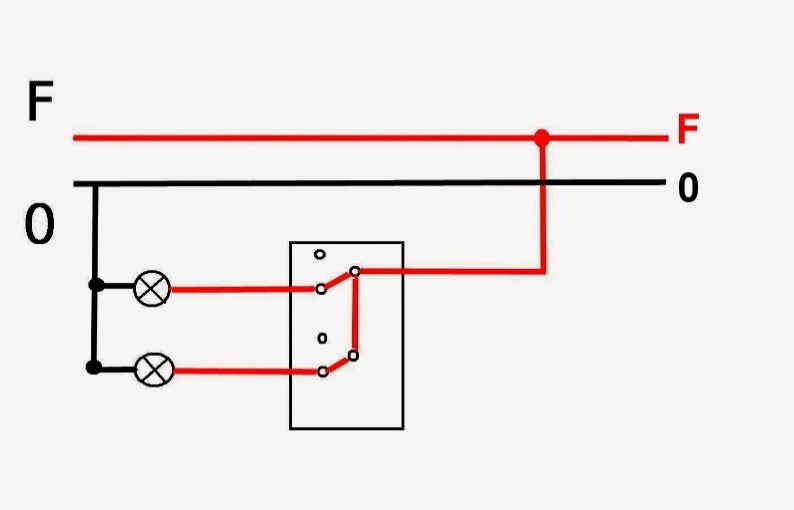 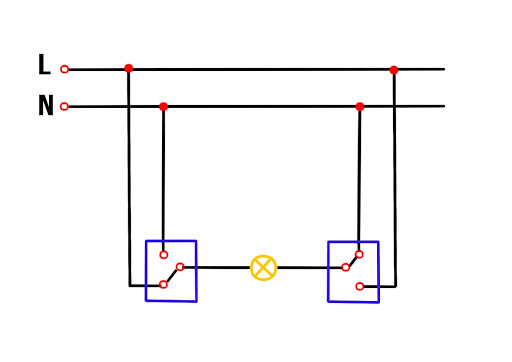        серијски прекидач                                                      наизменични прекидач